TABLA_1: NOMBRE_EQUIPO_BASETABLA_2: NORMAS DE FUNCIONAMIENTO_ROLESComo habéis aprendido a lo largo de este módulo si hay más roles que miembros tiene un equipo se agrupan varias responsabilidades en un solo rol. Para que te sirva de ejemplo te adjunto unas tarjetas (que son las que se colocarían los niños y niñas en la solapa para no olvidar el cargo que representan y sus responsabilidades junto con el logotipo del equipo, que puede ir delante o junto a las responsabilidades. (El logotipo puede ir colgado también encima de cada equipo. Si lo elabora o dibuja el alumnado, mucho mejor). Lo que se te presenta en el módulo son sugerencias, pero el nombre del rol puede ser el que el maestro/a o equipo decida y represente tales responsabilidades. 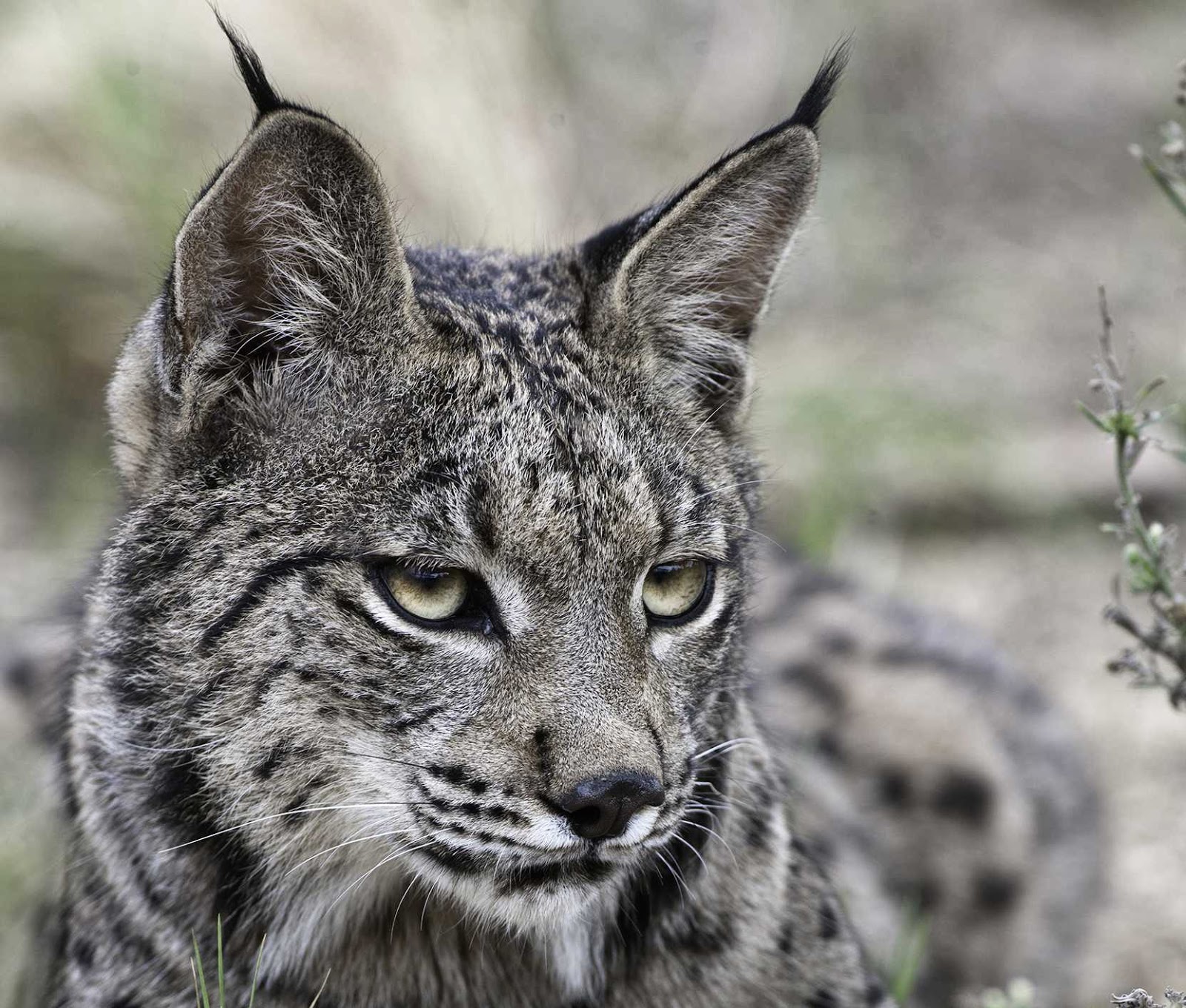 NOMBRE DEL EQUIPO BASENOMBRE DEL EQUIPO BASENIVEL DEL GRUPONº DE EQUIPOS BASENº DE MIEMBROS DEL EQUIPO BASENOMBRE  EQUIPO 1 y POR QUÉNOMBRE EQUIPO 2 y POR QUÉNOMBRE EQUIPO 3 y POR QUÉNOMBRE EQUIPO 4 y POR QUÉNOMBRE EQUIPO 5 y POR QUÉ…NORMAS DE FUNCIONAMIENTONORMAS DE FUNCIONAMIENTONORMAS DE FUNCIONAMIENTONORMAS DE FUNCIONAMIENTONORMAS DE FUNCIONAMIENTOÁrea en la que se determinan las normas y roles.Área en la que se determinan las normas y roles.Persona responsable del grupo en el momento de la elección  (especificar si es el tutor/a o algún especialista)Persona responsable del grupo en el momento de la elección  (especificar si es el tutor/a o algún especialista)Frente a un problemaSe determina una norma...Se determina una norma...Alguien se encarga de…Nombre Rol